The Use of ISpring Presenter in Online Tutorial Basic Physic I Course in Open University of IndonesiaTuti Purwoningsih1 dan Hendro Gunarto2	Abstract - Online Tutorial is an activity of learning support services for Open University students via online media which is the field of educational technology referred to as e-learning. Online tutorial activities carried out by providing eight material initiations and 3 tutorial assessments. Initiation material is the material that can motivate the students to study subjects which are includes reviews, summaries or summaries of the material. The presentation material can be in form of presentation files that contain text or images. To present the material in the form of initiation presentation file look more interesting and interactive we use tools that can convert presentation files into flash form after processed by using the tools iSpring Presenter. The use of iSpring Presenter allows the tutor online tutorials to insert various forms of media, such as video recording presenter, adding animation in flash and video YouTube, import or record audio, add tutor’s information, as well as navigation and unique design. One of the subjects that their online tutorials offered by the Faculty of Teacher Training and Education Open University (FKIP-UT) is Basic Physics 1 that is identical as an abstract subject. The use of ISpring Presenter helps tutor in presenting the abstract material and initiation given material becomes more attractive and can motivate the students to learn the material on subjects Basic Physics 1.Keywords: Online Tutorial, ISpring Presenter, Physics 1	Open University (UT) is a university that implements the distance learning system (SBJJ) where there is a separation between the lecturers and the students. Self-study is a way of student learning, so UT must provide teaching materials in both print and non-print. In addition, UT also provides some learning assistance services such as tutorials intended to foster students' ability to learn independently.	Tutorial is one form of interaction between teachers and students in solving various learning problems either through information, discussion, or other activities that can improve the motivation to learn and complete the study. One form of tutorial provided by UT is an online tutorial.	The tutorial on-line (tuton) is an internet-based tutorial service or web-based tutorial (WBT), offered by UT and followed by students through the internet network (Simintas UT, 2004). Through tuton, students are brought to the computer, one form of information technology used to help the learning process.	The Physics Education Study Program is one of the existing courses at the Open University. During registration 2016.2 FKIP-UT's physics education program hosts 29 online tutorial courses. Tuton materials given to students may be in the form of initiation (text), multimedia (audio and or video) as well as Web-based which are generally sourced from the internet. In the online tutorial learning process, students are invited to discuss interesting topics so they can interact with tutors or other students of online tutorials. The use of appropriate instructional media in online tutorial initiation materials is very important, because it can motivate students to learn more.This article will provide a portrait or overview of learning media with Ispring Presenter which allows online tutorial tutors to insert various forms of media to motivate students of Basic Physics 1 tuton independent learning.Physics Education at FKIP-UT	The Faculty of Teacher Training and Education of the Open University (FKIP-UT) is one of the four faculties of UT. FKIP-UT has five majors, namely Department of Education (IP), Mathematics and Natural Sciences (PMIPA), Social Sciences Education (PIPS), Department of Language and Arts Education (PBS), and Basic Education Department (PENDAS ). One of the existing courses at FKIP-UT is the Physics Education course.In the FKIP-UT Education program, Basic Physics is the first cycle in Physics teaching division which is divided into Basic Physics 1 (3 credits) and Basic Physics 2 (3 credits) which requires students to study basic physics concepts. By studying Basic Physics Basic Matter 1 (PEFI4101) students are expected to be able to apply measurement and system concepts in physics, particle kinematics, particle dynamics, substances and energy, energy and impulses, rigid bodies, fluids, ideal gases and thermal properties of substances, As well as the laws of thermodynamics. While in BMP Physics Basics 2 (PEFI4102) students are expected to apply the concepts of Vibration and Sound; Wave and Reflection; Wave refraction; Optical tools; Interference, Diffraction and Polarization; Electric Current and Electrical Circuits; Alternating Current; And magnetic field and electromagnetic induction.	The achievement of the final study of Basic Physics 1 is to apply basic concepts of physics in everyday life. (Academic Paper Prodi of Physics Education). This subject according to the students of PMIPA Department of FKIP including difficult subjects, it can be seen from the value of UAS money obtained by students who still get more D and EOnline Tutorial (Tuton)	Tutorial online (tuton) is one form of student learning assistance services provided UT. This tutorial is intended for UT students who have access to the internet through private means as well as public facilities such as internet cafes, warposnet or warintek. With the online tutorial, it is possible to have two-way communication in distance education that causes the teaching materials given feels more humane (Suparman, 2004). This will be achieved if the tutors and students are creative. Tutors should try to create a dynamic atmosphere and spur the opportunity to ask or express opinions from the students, while students must actively prepare questions or express ideas freely with feelings of freedom. 	Tuton is designed to be implemented for eight (8) weeks beginning after the closing of registration. Registration of tuton begins at the same time with the registration of the course. Tutorial activities consist of:the dissemination of initiation materials from the tutor to the students as much as 8 times (or one initiation material per week)the granting of at least three (3) tasks to be undertaken by the student; andQuestion and answer activities between the tutor and the students and between students. Tuton initiation materials are developed by the course lecturer set by the course, the developer of tuton initiation materials is called a tutor. For a particular course, the tutor is a team of two or more people who work together to manage the course.FKIP-UT students are those who have worked as educators (teachers) scattered throughout Indonesia whether residing in urban as well as in remote areas. 	In following the program of learning in UT, students still apply the generally accepted provisions as students, including the existence of tuton activities. However, students are not required to attend tuton activities, but this activity is deemed necessary to be provided as a form of learning assistance service for students who need it.According to Sugilar and Abzeni (2014), the characteristics of UT UT users who are related to UT-Online utilization intensity are as follows: 1) Ease of accessing the internet, age, and gender, and there is a tendency that the number of UT-Online users increases as the year of student enrollment increases.2) Each UT-Online facility has different levels of recognition, usage, mastery and training needs.3) Every UT-Online facility can be classified based on the number of users, frequency of use, and length of access by students.4) Utilization of UT-Online is assessed in the score of the students' positive attitude toward the facility in the UT-Online.Student obstacles in following the online tutorial among others: accessibility (internet availability and geographic constraints)less familiar students with technology (computer and internet)quality and to "up to date" an tuton material.(Sukmaning Adji & Purwoningsih, 2006).Basic Physics 1 Tuton	During the registration period 2016.1, FKIP-UT organized an online tutorial of 672 classes. One of the tuton courses offered is the Basic Physics course 1 followed by students from the Mathematics and Natural Sciences Education Department (PMIPA). The number of participants tuton Physics Basic 1 of the registration period 2013.2 - 2016.1 is as follows.Table 1. Number of Students Participants Basic Physics 1 Tuton  Period Registration 2013.2 - 2016.1Based on these data the number of tuton participants in the last three years increased by 19% per year. Students who are active to the tuton are also increasing, indicating that the level of student access to the internet also increases. So the learning media used also must be more creative.One of the tools that can be used to develop computer-based learning media is Ispring that can change the presentation file into flash. Presentation files that have been frequently used are in the form of Microsoft powerpoint. By using powerpoint, it can actually insert images, audio, video, or animation, only to be displayed in the internet network such as tuton is less interesting and less interactive.Ispring Presenter	Based on the results of the world's internet selection for "Top Tools for Learning 2015", Ispring products ranks 40th as the best tools used in training (Center for Learning & Performance Technologies, 2015). Ispring works as an add-in Powerpoint, to make PowerPoint files more attractive and interactive Flash-based and can be opened on almost any computer or platform. Ispring software is available in free (free) and paid versions. Some of the functions of free Ispring are as follows.Integrating various forms of media, so that the resulting learning media will be more interesting, such as recording and synchronizing a presenter video, adding Flash and YouTube videos, importing or recording audio, adding company presentation and company logo information, and creating interesting navigation and design.Distribute in flash format, which can be used anywhere and optimized for the web.Make a quiz with different types of questions / questions: True / False, Multiple Choice, Multiple response, Type In, Matching, Sequence, numeric, Fill in the Blank, Multiple Choice Text.By using Ispring, we can create flash-based learning media without having to master programming scripts but simply by using powerpoint.Ispring Presenter on Basic Physics 1 Tuton	One of the main characteristics of universities that implement the SBJJ system is the separation between educators and learners (Moore in Suparman, 2003). To overcome the interaction barriers between students and lecturers, the tutorial activities as a learning aid are held. In SBJJ, the success of students to complete their studies can be seen through the ability of students to learn independently. In self-study, students gain autonomy in determining learning speed, learning style, place of learning and learning resources that can be used to help learn.	To motivate students of tutorials online Physics Basic 1 then need to design an interesting chase media. One software (tools) that can help design an interesting learning media is to use Ispring. This tool can convert presentation files into flash and SCROMM / AICC forms commonly used in learning with e-learning LMS (Learning Management System).	Since 2013, the author uses Ispring presenter for Initiation material tutorial online Basic Physics 1. Ispring presenter is used to unify the material in the form of powerpoint by combining the sound as an explanation for the power point presented. Video we do not choose because for now there are still constraints on accessibility (internet availability and geographical constraints). So if used the video will be difficult to access by students who live in areas with the internet is still low. However tutors still provide video-shaped instruction in the form of links at other URL addresses instead of being a part of the initiation material.	Here is one example of the display of initiation materials that have been designed using Ispring.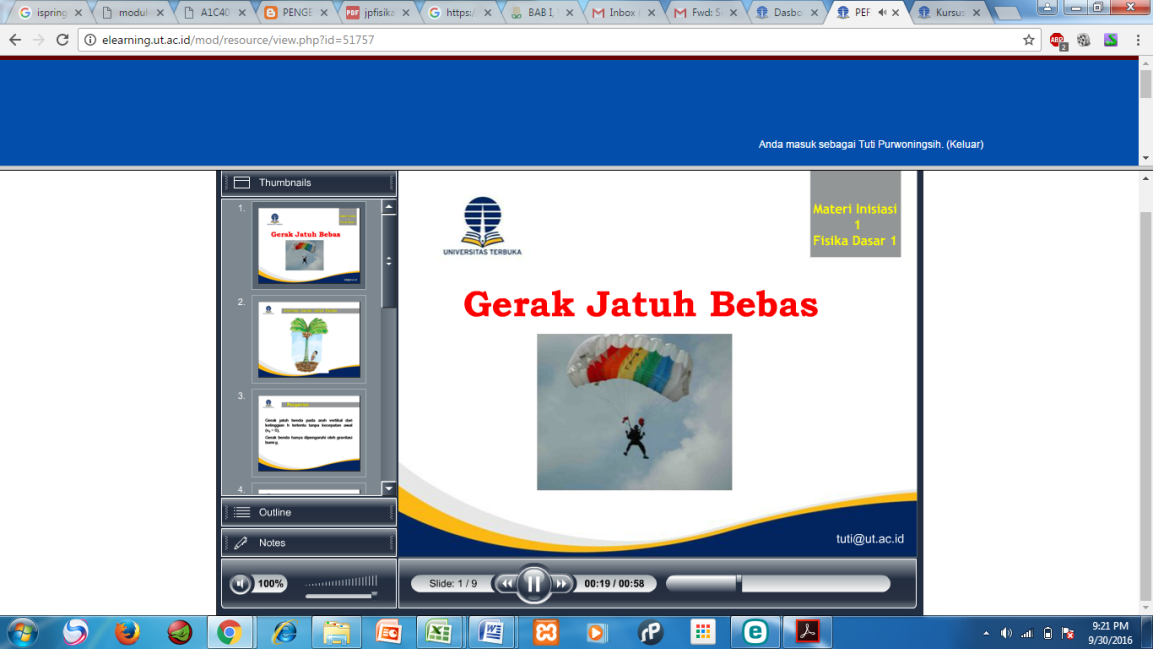 Picture 1. Display Instruction of Basic Physics 1 Tuton with IpringEase that we can use with Ispring in addition to combine with quizzes that are interactive. So on the initiation material presented the author also presents the quiz on tutorial materials Basic Physics tuton 1. Here is the display of quiz on tutorial materials Basic Physics tuton 1.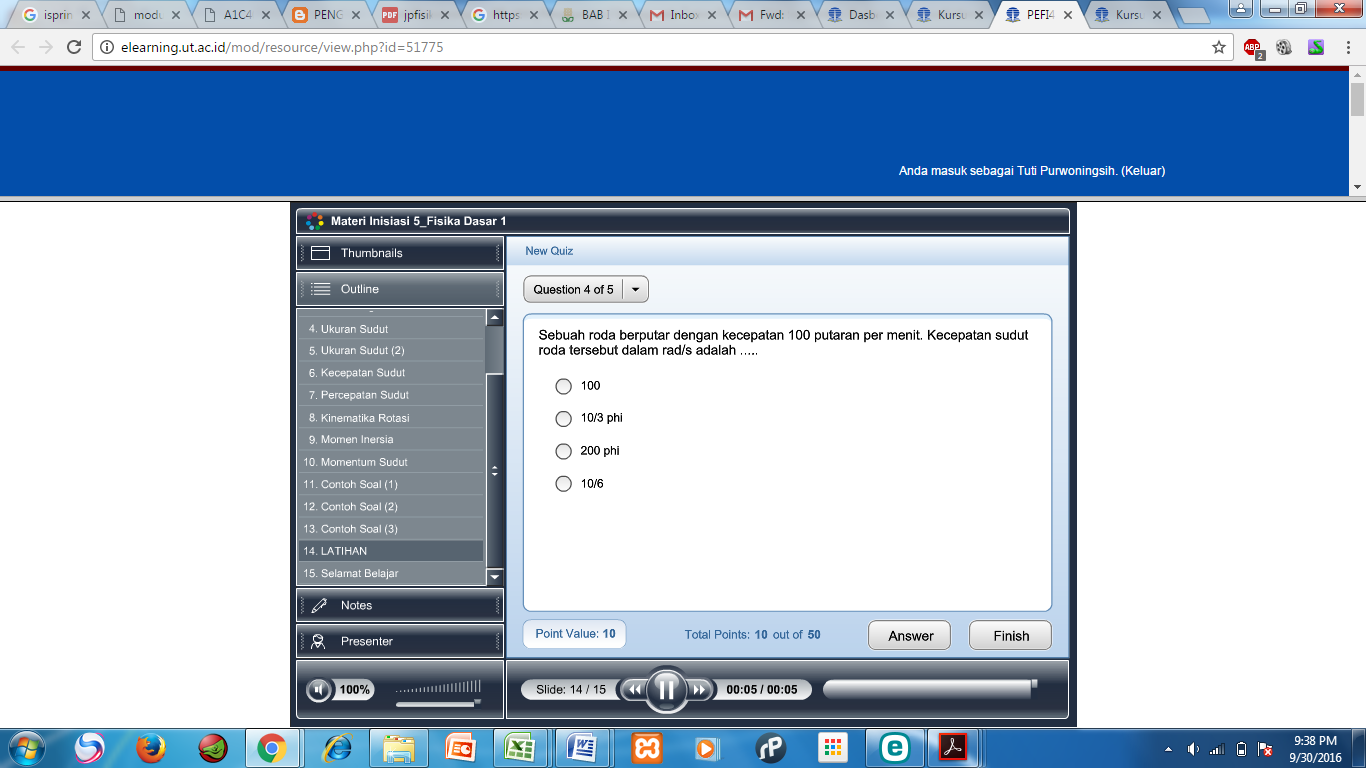 Picture 2 Display Quiz of Basic Physics 1 Tuton with IpringTo know the opinion of the student as an independent learner in tuton Physics Basis 1 of registration 2016.2, then the student is required to give an assessment of the initiation material used through open questionnaire.	The results of the assessment were obtained from inputs of students of Tuton Physics Basic 1 who were active in 2016.2 who completed the questionnaire by online survey. Based on the open questionnaire given, initiation materials developed with Isring Presenter obtained the following assessment.Tabel 2. Tuton Student's Assessment of Initiation Material with Ispring presenterBased on the questionnaire, students feel more motivated to follow the Basic Physics tutor 1 with initiation materials using Ispring. This is understandable because the initiation material with Ispring can be used as an intermediary, which is to increase student involvement and apply more in-depth learning strategy to ease the learning concept which leads to improvement of student learning outcomes (Priyambodo et al, 2012).		Based on the questionnaire the authors also asked students to write down the constraints and suggestions about the initiation materials tuton Basic Physics 1. the result is as follows. Difficulty accessing due to poor network.Need to add examples of more varied questions.Conclusion	Based on the above described description, it can be concluded as follows.Initiation materials in Basic Physics tuton 1 have been developed using Ispring presenter software and more motivating students to learn.The use of initiation materials in tuton Basic Physics 1 with Ispring by students easier to learn, easier to learn independently, and add to the understanding of Basic Physics 1.Constraints faced by students in accessing this initiation material is difficult to download the initiation material files because of poor internet access.ReferenceAbdurrahman, Ivan. 2012. Ispring Free 6.1.    https://taufikibrahim.wordpress.com/info-software-untuk-pendidikan/animasi/935-2/ access 18 Juli 2016Hernawati, Modul Pelatihan Ispring Presenter. Jurusan Pendidikan Matematika FMIPA UNY.Priyambodo, dkk. 2012. Pengaruh Media Pembelajaran Interaktif Berbasis Web Terhadap Motivasi Belajar Mahasiswa. Jurnal Kependidikan, Volume 42, Nomor 2, November 2012, Halaman 99 – 109. FMIPA Universitas Negeri YogyakartaSugilar dan Abzeni, 2014. Pemanfaatan UT-Online Oleh Mahasiswa Universitas Terbuka. Jurnal Pendidikan Terbuka dan Jarak Jauh, Volume 15, Nomor 1, Maret 2014, 43-53.Sukmaning Adji, S. dan Purwoningsih, T. 2006. Keterlibatan Mahasiswa dan Tenaga Akademik FKIP-UT dalam Kegiatan Tutorial on-line. Jurnal Pendidikan Universitas Terbuka.Suparman, A. dan Zuhairi, A. 2004. Pendidikan Jarak Jauh: Teori dan Praktek. Jakarta: Universitas Terbuka.Tim Fisika. Naskah Akademik Program Studi Pendidikan Fisika FKIP, Universitas Terbuka. (2005).Tim Universitas Terbuka. Petunjuk Teknis Tutorial Online untuk Tutor tahun 2005. Departemen Pendidikan Nasional Universitas Terbuka.Vardan Mkrttchian, Alexander Bershadsky, Alexander Bozhday, Mikhail Kataev and Sergey Kataev, 2016. Handbook of Research on Estimation and Control Techniques in E-Learning Systems. Information Science Reference, USA.Criteria2013.22014.12014.22015.12015.22016.1Registered10577109116113140Access91601005492112Active6041654560107No.AspekSkorEase of learning material88,2%Learn to be independent83,3%Motivation to learn94,4%Ease of reading72,2%Increase understanding94,1